MINUTES-tconDICOM WORKING GROUP SIX(Base Standard)March 18, 2015Members Present 			Represented by 		ACR					James Philbin				Agfa Healthcare			Robert Horn   			GE Healthcare				Harry Solomon 				PixelMed 				David Clunie			Philips Healthcare			Wim Corbijn				Siemens Healthcare			Bjorn Nolte				Toshiba MRI USA			Kevin O’Donnell				Members Not Present 		Voting RepresentativeCarl Zeiss Medical Software		Karl-Heinz Fleischer			 	JIRA					Yukio Ito 			*Konica Minolta Med. Imaging 	Michael Laconti		*Merge Healthcare			Ronald CowanAlternate Voting Representatives, 	 Observers, Others Present		Affiliation			Andrew Casertano			WG-22/SAN ConsultingMark Horton				WG-08/HISLuiza Kowalczyk			MITA					Stephen Vastagh			MITA					Presiding Officers:			Rob Horn, Chair
					David Clunie, CP ManagerOpening and AdministrativeThe Chair called the meeting to order at 10.00 USA Eastern Time. The Agenda, distributed by D. Clunie, was approved.  The Secretary reviewed the antitrust rules.  The purpose of this t-con was to conduct advance review of the CPs on the Agenda of the upcoming in-person WG-06 meeting (March 23-27, 2015.)  No final WG-06 decisions were planned to be made at this t-con; rather, the t-con merely is intended to better prepare the material and the members for the upcoming in-person   WG-06 meeting, 
Letter Ballot (LB) to Draft Final Text (DFT)The votes on CPack-80  have not yet been tallied; the discussion below is subject to the final count of the votes (ballot passed based on preliminary count of the votes.)D. Clunie reviewed comments available to-date in ftp://d9-workgrps@medical.nema.org/MEDICAL/Private/Dicom/WORKGRPS/Wg06/2015/2015-03-23/Bal-Cmts/CPack-80 and made revisions in the LB versions of the CPs to consider the comments.  David will review any additional comments and make necessary revisions to the CPs.D. Clunie presented such revised versions DFT drafts (Draft Final Text)  in the following directory: ftp://d9-workgrps@medical.nema.org/MEDICAL/Private/Dicom/WORKGRPS/Wg06/2015/2015-03-23/CPs/DFTCPs marked as DFT: The Group reviewed the DFT versions and decided to recommend to WG-06 to approve the CPs as Final Text (FT), which were are marked as DFT in the table below.CPs marked as CONT: will be further discussed at the meeting CPs needing more discussion before approving Final Text (FT):CP-1435	VP (Voting Package) for  March 2015    CPs marked as VP below: The Group reviewed these CPs in the VP, which was approved at the last in-person WG-06 meeting.  At this t-con the group identified the CPs that appear to need NO additional discussion before deciding whether to place them in the next letter ballot.  They are marked as VP ; unless additional comments are raised  they will be approved for inclusion in CPack-81 without further discussion. CPs marked PULLED below:If ANY member present at this t-con wanted additional discussion on the CP, for any reason, before voting on placing them in the next Letter Ballot, the CP was marked “Pulled”.  After more discussion at the in-person meeting these “Pulled” CPs may be replaced in the VP or may “Remain Assigned” for further discussion at a later WG-06 meeting. 

VP=for next meeting’s voting packageFurther discussion of CPs “Pulled” from the VP for further discussion:NoneNew CPs Submitted The correction proposals (CPs) that have been posted in the meeting folder to date are shown in the table below. (ftp://d9-workgrps@medical.nema.org/MEDICAL/Private/Dicom/WORKGRPS/Wg06/2015/2015-03-23/CPs/New .)   The Group discussed as many CPs as time allowed.  CPs with CP Number assigned: If a CP number appears in the table below, the Group decided to recommend at the upcoming in-person meeting of WG-06, the acceptance of the CP for processing by WG-06.  If a CP is marked in the left column “CONT”: it indicates the decision of this tcon to further discuss whether to accept it into the CP process.  If the CP# column is blank, the CP was not discussed at this preliminary review.New Business There was no new business discussed.Future MeetingsT-cons

None ScheduledIn-Person MeetingsMarch 23-27,  2015,  Arlington, MITA HQ, VA, USAJune 15-19, 2015,  Malaga, SpainSept. 14-18, 2015,  Arlington, MITA HQ, VA, USANov. 9-13, 2015,  Arlington, MITA HQ, VA, USAAdjournment
The meeting was adjourned at 11.20.		Submitted by Stephen Vastagh, SecretaryReviewed by Clark Silcox, Legal Counsel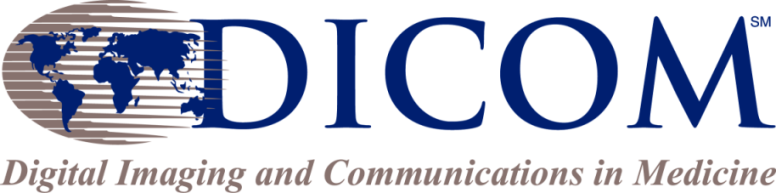 1300 North 17th Street, Suite 900
Arlington, VA 22209, USA+1-703- 475-9217http://dicom.nema.orgE-mail: dicom@medicalimaging.orgCP#CP#Letter Ballot CPack-80 Title of CPAssigned toAssigned toDispositionDisposition14201420Support for Multi Slab Block in Ion PlanSupport for Multi Slab Block in Ion PlanSupport for Multi Slab Block in Ion PlanU BuschU BuschMAR 18 2015: DC Spelling and wording WG-07 comments incorporated corrected Jan 12 2015:Jan 6 2015: Confirmed VP  NOV 2014: Version 4 to VPJUNE 2014: New, received CP numberDFTDFT14211421Support for Mean Excitation Energy In Structure Physical PropertiesSupport for Mean Excitation Energy In Structure Physical PropertiesSupport for Mean Excitation Energy In Structure Physical PropertiesU BuschU BuschMAR 18 2015: No change no comment JAN 12 2015:Jan 6 2015: Confirmed VPNOV 2014: Version 03 to VPJUNE 2014: New, received CP numberDFTDFT14241424Add Series entity present in Real-World Model but missing in Information Model figureAdd Series entity present in Real-World Model but missing in Information Model figureAdd Series entity present in Real-World Model but missing in Information Model figureD. Clunie D. Clunie MARCH 18, 2015: cmt: no series IOD. JAN 12 2015:Jan 6 2015: Confirmed VP:NOV 2014: version 1 approved for VPDFTDFT14251425Tab character should be permitted be in text VRs (ST, LT, UT)Tab character should be permitted be in text VRs (ST, LT, UT)Tab character should be permitted be in text VRs (ST, LT, UT)D. Clunie D. Clunie MAR 18 2015: No change no cmtsJAN 12 2015:Jan 6 2015: Confirmed VPNOV 2014: version 1 approved for VPDFTDFT14261426Correct condition in Pixel Measures, Plane Position and Orientation Functional Groups for SegmentationCorrect condition in Pixel Measures, Plane Position and Orientation Functional Groups for SegmentationCorrect condition in Pixel Measures, Plane Position and Orientation Functional Groups for SegmentationD. Clunie D. Clunie MAR 18 2015: No change no cmtsJAN 12 2015:Jan 6 2015: Confirmed VPNOV 2014: version 1 approved for VPDFTDFT14271427Make Defined Term for 3D Dimension Organization Type used for US Volume mean equally spaced as well as parallel slices, and add Spacing Between SlicesMake Defined Term for 3D Dimension Organization Type used for US Volume mean equally spaced as well as parallel slices, and add Spacing Between SlicesMake Defined Term for 3D Dimension Organization Type used for US Volume mean equally spaced as well as parallel slices, and add Spacing Between SlicesD. Clunie D. Clunie MAR 18 2015: No change no cmtsJAN 12 2015:Jan 6 2015: Confirmed VPNOV 2014: version 1 approved for VPDFTDFT14281428Use Pixel Measures in Enhanced US VolumeUse Pixel Measures in Enhanced US VolumeUse Pixel Measures in Enhanced US VolumeD. ClunieD. ClunieMAR 18 2015: J Keyes cmt.Response: Cmt is on point however Cmt is not in scope of this CP  JAN 12 2015:Jan 6 2015: Confirmed VPNOV 2014: version 1 approved for VPDFTDFT14291429Tiled Image Box in Structured DisplayTiled Image Box in Structured DisplayTiled Image Box in Structured DisplayH SolomonH SolomonMAR 18 2015: DC made changesJAN 12 2015:Jan 6 2015: Confirmed VPNOV 2014:  no version noted approved for VPDFTDFT14301430Add Motion Mode Definition ModuleAdd Motion Mode Definition ModuleAdd Motion Mode Definition ModuleU BuschU BuschMAR 18 2015: GE cmt was responded.  It si a macro as per WG-06 instruction to WG-07.  Section refs and codes fixed by DCCmt: reference IEC reference .  Will add in Pt 6 UID ref-DC will do itJAN 12 2015:Jan 6 2015: Confirmed VPNOV  2014: Version 07 to VPSEPT 2014 – NEW:DFTDFT14341434Additional SSD InformationAdditional SSD InformationAdditional SSD InformationU BuschU BuschMAR 18 2015: Needed correction to Section ref.  DC reworded, WG-07 approved.  Ext contour, PT model surface fixed JAN 12 2015:Jan 6 2015: Confirmed VPNOV  2014: Version 04 to VPSEPT. 2015-NEW:DFTDFT14351435Correct errors in State Diagram of Hosted ApplicationsCorrect errors in State Diagram of Hosted ApplicationsCorrect errors in State Diagram of Hosted ApplicationsD. ClunieD. ClunieMAR 18 2015: Discussed  the figures.  DC will send background to KOD for possible commentsJAN 12 2015:Jan 6 2015: Confirmed VPNOV  2014: Version 01 to VPHOLD for F2F mtgHOLD for F2F mtgCP#TitleAssigned to812Clarification that Pixel Padding Value Is a Raw Value before Any Transformations D. HarveyMAR 18 2015: Reviewed, OK for LB JAN 12 2015: Clunie to take action, moved to VPVP934Fix Inconsistency of C-FIND Only Number of Patient Related XXX AttributesD. HarveyMAR 18 2015: PT related stuff in study level query  OK for LBJAN 12 2015: DC found text from D Harvey, will add text.  Moved to VPVP1321Add Telecom AddressesR HornMAR 18 2015: Reviewed new vp+1 version.  DC will check style pattern/intro of key words and stay consistent.    OK for LBJan 12 2015: reassigned to R Horn, he will research, DC will produce next version for VPVP1322Add Consulting PhysicianH SolomonMAR 18 2015: OK for LBJAN 12 2015: re- assigned from H Solomon to HS  OK for VPVP1357Allow Unicode Katakana in alphabetic name groupH SolomonMAR 18 2015: OK for LBJAN 12 2015: re- assigned from H Solomon to HS OK for VPVP1402Add UI Value Representation to Hanging Protocol Selector attributesJ PhilbinMAR 18 2015:   OK for LBJAN 12 2015: OK for VPVP1413Add UCUM license terms	H SolomonMAR 18 2015: OK for LBJAN 12 2015:add LOINC & UCUM- will do a CP for SNOMED, OK for VPJUNE 2014: New, received CP numberVP1416Update to use SNOMED codesH SolomonMAR 18 2015: OK for LBJAN 12 2015: OK for VP JUNE 2014: New, received CP numberVP1436Clarification Of Verification Control Point MetersetU BuschMAR 18 2015: OK for LBJAN 12 2015: OK for VPVP1437ClarificationOfBeamDoseScope_02U BuschMAR 18 2015: OK for LBJAN 12 2015: OK for VPVP1438OmittedBeamsSequenceInBDI_02U BuschMAR 18 2015: OK for LBJAN 12 2015: OK for VPVP1439ClarificationofRTImagePosition_03U BuschMAR 18 2015: OK for LBJAN 12 2015: OK for VPVP1440Correct HL7 CX component name referencesH SolomonMAR 18 2015: OK for LBJAN 12 2015: OK for VPVP1442Typos in UPS specificationK ODonnellMAR 18 2015: OK for LBJAN 12 2015: OK for VPVP1443Additional N-GET Service for UPS PushK ODonnellMAR 18 2015: There is still discussion  btw KOD and HSJAN 12 2015: OK for VPPULL for F2FVPCP # assignedNew Correction Proposal --  TitleAssigned toDiscussion File ID1462Admission ID missing in MPPS moduleH SolomonMarch 18 2015: NEWIt is a documentation issuecp_admission_id_for MPPS.docx1463D ClunieMarch 18 2015: NEWAdd “generic flavors”.  Discussed type 3&4 attributes.  State of the art is  series description.   cp_dac279_enhancedusvolimagetypevalues3and4.pdf1464D ClunieMarch 18 2015: NEWcp_dac280_referenceregionsegtype.pdf1465D Clunie March 18 2015: NEWcp_dac281_addtypeoffindingtomeasurements.pdf1466D Clunie March 18 2015: NEWcp_dac282_addsessiontomeasurementsgroup.pdf1467D Clunie March 18 2015: NEWcp_dac283_timepointcontextrelationship.pdf1468D Clunie March 18 2015: NEWcp_dac284_definedmodalitycidimagelibrary.pdf1469D Clunie March 18 2015: NEWcp_dac285_removeduplicaterowsinvolumetricroi.pdf1470D Clunie March 18 2015: NEWFixes tool differencescp_dac286_03_smallanimalanatomy.pdf1471D Clunie March 18 2015: NEWAdds words: “and research” to “clinical trials” cp_dac287_02_clinicaltrialsresearch.pdf1472D Clunie March 18 2015: NEWcp_dac288_02_additionalresponsiblepersons.pdf(1)1473(2)1474D Clunie March 18 2015: NEW1.Adds left-1st & right-1st position to supine & prone. – eawsy CP2. Add  non-horizontal table positions (table positioning other than horizontal or vertical – reference is gravityWG-30 is still working on part 2cp_dac289_01_smallanimalpositioning.pdf1475D Clunie March 18 2015: NEWNeed  PT- relative description .  Being implemented.cp_dac290_enhancedusvolpatientageometry.pdf1476W CorbijnMarch 18 2015: NEWRE: fMRI.  Settling  down and add functional synch pulse.  Discussed revising the name with redundant textCP_fMRI_phases v9.doc1477B NolteMarch 18 2015: NEWUse of term image intensifiercp_positionerangles.docx1478 To be used as Part 2 of  CP- 1457 1479H SolomonMarch 18 2015: NEWThe proposals are not in CP.  Use a macro.CP_HS74_CodeSeqPt4.docx1480March 18 2015: NEWCP_mr_receiving_coil.docH SolomonMarch 18 2015: NEWEditorial change no need for CP  DC adds new category for editorial changeCP_HS75_FigureC.23.2-1.docx1481H SolomonMarch 18 2015: NEWUpdates Pt 19 definitions for Expanded Code SequenceCP_HS76_CodeSeqPt19.docx